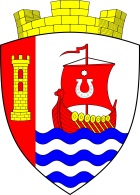 Муниципальное образование«СВЕРДЛОВСКОЕ ГОРОДСКОЕ ПОСЕЛЕНИЕ» Всеволожского муниципального района Ленинградской областиГЛАВА МУНИЦИПАЛЬНОГО ОБРАЗОВАНИЯ188682, Ленинградская область, Всеволожский район, г.п.им. Свердлова, мкрн. №1, д. 1тел. 8-813-70-77-545ПОСТАНОВЛЕНИЕ«25»   апреля  .   № 03                                                                г.п. им. СвердловаО проведении  публичных  слушаний  по  проекту генерального плана МО "Свердловское городское поселение»     Всеволожского       муниципального района Ленинградской областиВ соответствии со статьей 28 Федерального Закона от 06.10.2003 № 131-ФЗ «Об общих принципах организации местного самоуправления в Российской Федерации», ст.28, 31 Градостроительного кодекса Российской Федерации, Устава муниципального образования «Свердловское городское поселение» Всеволожского муниципального района Ленинградской области, руководствуясь Положением «О порядке организации и проведения публичных слушаний на территории муниципального образования «Свердловское городское поселение» Всеволожского муниципального района Ленинградской области, утвержденным решением Совета депутатов муниципального образования «Свердловское городское поселение» от 08 октября 2012 года № 47, рассмотрев письменное обращение главы администрации муниципального образования «Свердловское городское поселение» от 23.04.2014 г.  вх. № 100,ПОСТАНОВЛЯЮ:1. Провести публичные слушания в форме открытого заседания по проекту Генерального плана муниципального образования Свердловское городское  поселение Всеволожского муниципального района Ленинградской области.2. Определить сроки проведения публичных слушаний с 05 мая 2014 года по 05 июня 2014 года.3. Назначить проведение собраний по обсуждению предмета публичных слушаний по следующему графику:27  мая 2014 года, - 10:00 час, дер. Кузьминка, на территории у дома № 25;- 10:35 час, дер. Островки на территории у магазина;- 11:10 час, дер. Оранжерейка на территории у дома № 32;- 11:50 час, дер. Маслово на территории у павильона;- 12:30 час, дер. Большие Пороги на территории  у магазина-кафе;-13:30 час, дер. Новосаратовка на территории ГУП «Водоканал» у теннисного корта;- 14:10 час, пос. Красная Заря на территории ООО «Р+П электроник» складских терминалов;- 14:50 час, дер. Невский парклесхоз на территории строящегося магазина;- 15:30 час, пос. Рабочий  на территории у шлагбаума;-17:00 час, г.п.им. Свердлова в здании ДК «Нева»4. Опубликовать информационное сообщение о проведении публичных слушаний в газете «Всеволожские вести» и на официальном сайте муниципального образования в сети Интернет в срок до 05 мая 2014 года.4.1. Организовать экспозицию документов в срок до 05 мая 2014 года по следующему адресу:- Ленинградская область, Всеволожский район, г.п.им. Свердлова, мкрн. 1, д. 1, администрация МО, 2 - й этаж;4.2. В местах размещения экспозиций организовать учет предложений и замечаний, касающихся предмета слушаний для включения их в протокол результатов публичных слушаний.4.3. Предоставить главе муниципального образования протокол собрания публичных слушаний и протокол результатов публичных слушаний в срок до 02 июня 2014 года.4.5. Предоставить главе муниципального образования заключение о результатах публичных слушаний в срок до 02 июня 2014 года. 4.6. Опубликовать заключение о результатах публичных слушаний в газете «Всеволожские вести» приложении «Невский берег» и на официальном сайте муниципального образования в сети Интернет и разместить на официальном сайте муниципального образования в сети «Интернет» в срок до 05 июня . 5. Опубликовать настоящее постановление в порядке, установленном для официального опубликования муниципальных правовых актов.6. Контроль за исполнением настоящего постановления оставляю за собой.Глава муниципального образования                                                     М.Н. Анисимова